7	根据第86号决议（WRC-07，修订版），考虑为回应全权代表大会关于卫星网络频率指配的提前公布、协调、通知和登记程序的第86号决议（2002年，马拉喀什，修订版）而可能做出的修改，以便为合理、高效和经济地使用无线电频率及任何相关联轨道（包括对地静止卫星轨道）提供便利；7(H)	议题H – 加强1区和3区《无线电规则》附录30/30A和《无线电规则》附录30B的保护引言议项7下议题H包括以下两方面内容：1)	审议酌情移除1区和3区的《无线电规则》附录30/30A和《无线电规则》附录30B中与隐含同意相关的条款的可能（H1）：CPM报告包含四种方法，H1A是不修改《无线电规则》，H1B建议删除《无线电规则》AP30/30A规划指配或《无线电规则》AP30B规划分配的“默认同意”条款（有2个选项），H1C是用一种新的机制取代“默认同意”，H1D与方法H1C较为相似，但在H1C基础上增加了一些额外的元素；2)	审议在1区和3区《无线电规则》附录30/30A规划中的等效保护余量（EPM）劣化方面应用0.25 dB的劣化容限，而不是当前的0.45 dB触发值（H2）：CPM报告包含两种方法，H2A是不修改《无线电规则》，H2B是将1区、3区的附录30/30A规划网络指配的EPM劣化容限值由0.45 dB降为0.25 dB。提案针对子议题H1，中国支持CPM报告中方法H1C，并愿意考虑方法H1B选项1中的部分内容。针对子议题H2，根据第4.1.24条款，卫星操作者须在30年规则期限后重新申报其附加使用系统，采用0.25 dB的劣化容限将对其重新申报造成困难，因此中国支持CPM报告中方法H2A。中国对《无线电规则》的修订建议如下。附录30（WRC-19，修订版）关于11.7-12.2 GHz（3区）、11.7-12.5 GHz（1区）和
12.2-12.7 GHz（2区）频段内所有业务的条款以及
与卫星广播业务的相关规划和指配表1（WRC-03）MOD	CHN/111A22A10/1#2086第4条（WRC-，修订版）用于2区规划的修改或1区和
3区3附加使用的程序理由：	与方法H1C一致。4.1	适用于1区和3区的条款MOD	CHN/111A22A10/2#20874.1.10d	若在无线电通信局按照第4.1.10b段发出提醒函之日后30天内未将决定通报无线电通信局，则须认为尚未做出决定的主管部门所建议的指配。（WRC-）理由：	与方法H1C一致。ADD	CHN/111A22A10/3#20884.1.13之二	当根据本规定与1区和3区规划中的受影响指配的主管部门达成协议时，拟议指配的通知主管部门须承诺在该指配所属主管部门领土内、位于相关波束区域–3 dB等值线内的任何地点，遵守附件1中所示的功率通量密度限值，该主管部门的指配是在根据第5.1.10之二段告知的1区和3区规划频率指配投入使用之日或在根据第5.1.10之二段发出传真之日起十二个月内（以较晚者为准）提出反对意见的依据。（WRC-23）理由：	与方法H1C一致。ADD	CHN/111A22A10/4#20894.1.13之三	根据第4.1.13之二段达成协议后，在将指配登入列表时，无线电通信局须指明该协议所依据的1区和3区规划指配所属的主管部门。（WRC-23）理由：	与方法H1C一致。ADD	CHN/111A22A10/5#20904.1.30	当一个指配进入第4.1.13之三段所指的列表时，在更新根据第4.1.13之二段达成协议的1区和3区规划中那些指配的参考形势时，不得考虑该指配。（WRC-23）理由：	与方法H1C一致。ADD	CHN/111A22A10/6#20914.1.31	如果无线电通信局得知列表中的指配未遵守第4.1.13之二段的承诺，无线电通信局须立即与负责该指配的主管部门协商，要求立即遵守第4.1.13之二段规定的条件。（WRC-23）理由：	与方法H1C一致。ADD	CHN/111A22A10/7#20924.1.32	如果尽管应用了第4.1.31段，但列表中的指配仍未遵守第4.1.13之二段规定的条件，无线电通信局须立即通知无线电规则委员会。（WRC-23）理由：	与方法H1C一致。MOD	CHN/111A22A10/8#2093第5条（WRC-，修订版）卫星广播业务空间电台频率指配的通知、审查
和在国际频率登记总表中的登记18（WRC-07）理由：	与方法H1C一致。ADD	CHN/111A22A10/9#20945.1.6之二	收到完整的通知后，无线电通信局须立即向针对该通知适用第4.1.13之二段的主管部门（如果有的话）发送传真。该传真须将此通知以及第4.1.13之二段协议所涉频率指配计划将投入使用的日期告知根据第5.1.1段提交通知的相关主管部门。（WRC-23）理由：	与方法H1C一致。附录30A（WRC-19，修订版）*关于1区和3区14.5-14.8 GHz2和17.3-18.1 GHz及2区17.3-17.8 GHz
频段内卫星广播业务（1区11.7-12.5 GHz、2区12.2-12.7 GHz
和3区11.7-12.2 GHz）馈线链路的条款
和相关规划和列表1（WRC-03）MOD	CHN/111A22A10/10#2095第4条（WRC-，修订版）用于2区规划的修改或1区和
3区附加使用的程序理由：	与方法H1C一致。MOD	CHN/111A22A10/11#20964.1.10d	若在无线电通信局按照第4.1.10b段发出提醒函之日后30天内未将决定通报无线电通信局，则须认为尚未做出决定的主管部门所建议的指配。（WRC-）理由：	与方法H1C一致。ADD	CHN/111A22A10/12#20974.1.13之二	当根据本规定与1区和3区规划中的受影响指配的主管部门达成协议时，通知主管部门须承诺遵守−197.0 − GRxzz dB(W/(m2 ⸱ Hz))这个到达该指配所属主管部门接收空间电台的功率通量密度限值，该主管部门的1区和3区指配是在根据第5.1.10之二段告知的频率指配投入使用之日或在根据第5.1.10之二段发出传真之日起十二个月内（以较晚者为准）提出反对意见的依据。（WRC-23）理由：	与方法H1C一致。ADD	CHN/111A22A10/13#20984.1.13之三	根据第4.1.13之二段达成协议后，在将指配登入列表时，无线电通信局须指明该协议所依据的1区和3区规划指配所属的主管部门。（WRC-23）理由：	与方法H1C一致。ADD	CHN/111A22A10/14#20994.1.30	当一个指配进入第4.1.13之三段所指的列表时，在更新根据第4.1.13之二段达成协议的1区和3区规划中那些指配的参考形势时，不得考虑该指配。（WRC-23）理由：	与方法H1C一致。ADD	CHN/111A22A10/15#21004.1.31	如果无线电通信局得知列表中的指配未遵守第4.1.13之二段的承诺，无线电通信局须立即与负责该指配的主管部门协商，要求立即遵守第4.1.13之二段规定的条件。（WRC-23）理由：	与方法H1C一致。ADD	CHN/111A22A10/16#21014.1.32	如果尽管应用了第4.1.31段，但列表中的指配仍未遵守第4.1.13之二段规定的条件，无线电通信局须立即通知无线电规则委员会。（WRC-23）理由：	与方法H1C一致。MOD	CHN/111A22A10/17#2102第5条（WRC-，修订版）卫星固定业务中发射地球站和接收空间电台馈线链路
频率指配的协调、通知、审查和在《国际频率
登记总表》中的登记21, 22（WRC-19）ADD	CHN/111A22A10/18#21035.1.10之二	收到完整的通知后，无线电通信局须立即向针对该通知适用第4.1.13之二段的主管部门（如果有的话）发送传真。该传真须将此通知以及第4.1.13之二段协议所涉频率指配计划将投入使用的日期告知根据第5.1.1段提交通知的相关主管部门。（WRC-23）理由：	与方法H1C一致。附录30B（WRC-19，修订版）4 500-4 800 MHz、6 725-7 025 MHz、10.70-10.95 GHz、
11.20-11.45 GHz和12.75-13.25 GHz频段内
卫星固定业务的条款和相关规划第6条（WRC-19，修订版）将分配转换为指配或引入一个附加系统或修改
列表1, 2, 2之二中的一项指配的程序（WRC-19）ADD	CHN/111A22A10/19#21046.4之二	当根据第6.3段对根据第6.1段收到的、将分配转换为指配的通知中的每项指配进行审查并得出合格的审查结论时，无线电通信局须立即向就本通知应用了第6.15之四段的主管部门发送一份传真。该传真须通知这些主管部门根据第6.1段收到了本通知。（WRC-23）理由：	与方法H1C一致。MOD	CHN/111A22A10/20#21056.15	若在无线电通信局按照第6.14段发出提醒函之日后三十天内未将决定通报无线电通信局，则须认为尚未做出决定的主管部门所建议的指配理由：	与方法H1C一致。ADD	CHN/111A22A10/21#21066.15之四	当根据本规定与规划中受影响分配的主管部门达成协议时，拟议指配的通知主管部门须承诺在该指配所属主管部门领土内、位于相关波束区域–3 dB等值线内的任何地点，遵守附录30B附件4（WRC-19，修订版）第2.2节所示的功率通量密度限值。该主管部门的分配是在根据第8.10之二段告知的、由受影响分配转化而来的频率指配投入使用之日或在根据第8.10之二段发出传真之日起十二个月内（以较晚者为准）提出反对意见的依据。（WRC-23）理由：	与方法H1C一致。ADD	CHN/111A22A10/22#21076.15之五	根据第6.15之四段达成协议后，在将指配登入列表时，无线电通信局须指明该协议所依据的分配所属的主管部门。（WRC-23）理由：	与方法H1C一致。ADD	CHN/111A22A10/23#21086.27之二	当一个指配进入第6.15之五段所指的列表时，在更新根据第6.15之四段达成协议的那些分配的参考形势时，不得考虑该指配。（WRC-23）理由：	与方法H1C一致。ADD	CHN/111A22A10/24#21096.29之二	如果无线电通信局得知列表中的指配未遵守第6.15之四段的承诺，无线电通信局须立即与负责该指配的主管部门协商，要求立即遵守第6.15之四段规定的条件。（WRC-23）理由：	与方法H1C一致。ADD	CHN/111A22A10/25#21106.29之三	如果尽管应用了第6.29之二段，但列表中的指配仍未遵守第6.15之四段规定的条件，无线电通信局须立即通知无线电规则委员会。（WRC-23）理由：	与方法H1C一致。第8条（WRC-15）卫星固定业务11, 12规划频段的指通知和登入
《登记总表》的程序（WRC-19）ADD	CHN/111A22A10/26#21118.10之二	当对第8.9段审查得出合格的审查结论时，无线电通信局须立即向就本通知应用了第6.15之四段的主管部门（如果有）发送一份传真。该传真须将本通知以及由分配转化而来的、第6.15之五段协议所涉频率指配计划投入使用的日期告知根据第8.1段提交了通知的相关主管部门。（WRC-23）理由：	与方法H1C一致。NOC	CHN/111A22A10/27#2144附录30（WRC-19，修订版）*关于11.7-12.2 GHz（3区）、11.7-12.5 GHz（1区）和
12.2-12.7 GHz（2区）频段内所有业务的条款以及
与卫星广播业务的相关规划和指配表1（WRC-03）理由：	与方法H2A一致。NOC	CHN/111A22A10/28#2145附录30A（WRC-19，修订版）*关于1区和3区14.5-14.8 GHz2和17.3-18.1 GHz及2区17.3-17.8 GHz
频段内卫星广播业务（1区11.7-12.5 GHz、2区12.2-12.7 GHz
和3区11.7-12.2 GHz）馈线链路的条款
和相关规划和列表1（WRC-03）理由：	与方法H2A一致。______________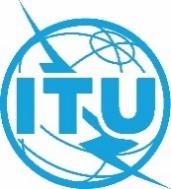 世界无线电通信大会（WRC-23）
2023年11月20日-12月15日，迪拜世界无线电通信大会（WRC-23）
2023年11月20日-12月15日，迪拜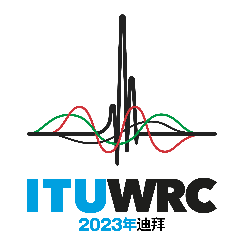 全体会议全体会议文件 111 (Add.22)(Add.10)-C文件 111 (Add.22)(Add.10)-C2023年10月29日2023年10月29日原文：中文原文：中文中华人民共和国中华人民共和国中华人民共和国中华人民共和国有关大会工作的提案有关大会工作的提案有关大会工作的提案有关大会工作的提案议项7(H)议项7(H)议项7(H)议项7(H)